UNIVERSIDADE FEDERAL DO ESPÍRITO SANTO CENTRO DE CIÊNCIAS HUMANAS E NATURAIS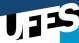 PROGRAMA DE PÓS-GRADUAÇÃO                                                        CIÊNCIAS BIOLÓGICAS - BIOLOGIA ANIMAL                                                           OFERTA 2023/2CódigoDisciplinaSubtítulo2ª3ª4ª5ª6ªCHProfessor(a)LocalInício e TérminoPBAN 9501Seminários I-15Valéria Fagundeson-lineAgosto-DezembroPBAN 9502Seminários II-15Valéria Fagundeson-lineAgosto-DezembroPBAN 9531Seminários III-15Valéria Fagundeson-lineAgosto-DezembroPBAN 9532Seminários IV-15Valéria Fagundeson-lineAgosto-DezembroPBAN 9505Prática de Docência em Biologia Animal I-60Roberta Paresqueon-lineAgosto-DezembroPBAN 9534Prática de Docência em Biologia Animal II-60Roberta Paresqueon-lineAgosto-DezembroPBAN 9535Prática de Docência em Biologia Animal III-60Roberta Paresqueon-lineAgosto-DezembroPBAN 9538Qualificação de doutorado-30Roberta Paresqueon-lineAgosto-DezembroPBAN 9506Bioestatística-13-17 h60Gustavo Rocha LeiteCCHN Bárbara 204Agosto-DezembroPBAN 9508Elaboração de Projetos I (online)-60Rita Gomes Rochaon-lineSemi-condensada (7, 8, 21 e 22 de Setembro, 12 e 13 de Outubro) OnlinePBAN 9577Elaboração de Projetos II-14-18 h60Taissa Rodrigues Marques da SilvaCCHN Bárbara 208Agosto-DezembroPBAN 9526Biogeografia-60Luisa Maria Sarmento SoaresCondensado- aulas práticas na Reserva Santa Lucia 11 a 14 de setembro (on line). Práticas 15 e 16 de setembro (reserva Santa Lucia- Santa Teresa- ES).PBAN 9521Tópicos Especiais em Biologia Animal IEvolução de Hymenoptera8-12 h60Marcelo Teixeira Tavares E Tânia Mara GuerraCCHN Bárbara 113Agosto-DezembroPBAN 9523Tópicos Especiais em Biologia Animal IIIEcologia de Estradas9-12h16 a 18/109-1216 a 18/109-1216 a 18/1045Aureo Banhos dos SantosCCHN Bárbara 10416 a 18/10 (teórica: 9h às 12h), presencial no CCHN/UFES. De 19 a 22/10 (teórica e pratica: 7h às 20h), na Reserva Biológica de SooretamaPBAN 9539Tópicos Especiais em Biologia Animal IVIlustração Científica DigitalCondensada, segunda a sexta, de 9 às 12 e de 14 às 18.Condensada, segunda a sexta, de 9 às 12 e de 14 às 18.Condensada, segunda a sexta, de 9 às 12 e de 14 às 18.Condensada, segunda a sexta, de 9 às 12 e de 14 às 18.Condensada, segunda a sexta, de 9 às 12 e de 14 às 18.60Frederico Salleson-line7 a 11/agostoPBAN 9544Tópicos Especiais em Biologia Animal IXReligião: uma perspectiva da ciência14-18 h15Agnaldo MartinsCCHN Bárbara 113 Semi-condensada: Quintas, 9-16-23-30 de novembro de 2023.PBAN 9541Tópicos Especiais em Biologia Animal VIMudanças Climáticas: do senso comum à ciência14-18 h30Agnaldo MartinsCCHN Bárbara 113Semi-condensada: Quintas, 24 e 31 de agosto, 14, 21 e 28 de setembro, 5, 19 e 26 de outubro de 2023.PBAN 9542Tópicos Especiais em Biologia Animal VIIAdaptação e mitigação de mudanças climáticas através do carbono azulCondensada período integral 14 a 18 AgostoCondensada período integral 14 a 18 AgostoCondensada período integral 14 a 18 AgostoCondensada período integral 14 a 18 AgostoCondensada período integral 14 a 18 Agosto90Angelo Bernardino CCHN Bárbara 213Condensada período integral 14 a 18 Agosto